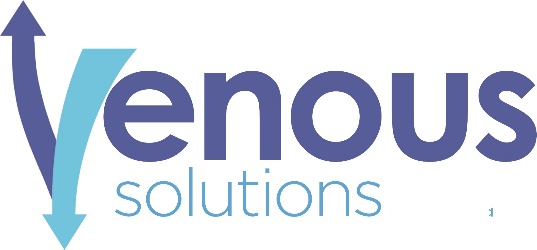 Ultrasound InstructionsREAD ALL INSTRUCTIONS CAREFULLYArrive 15 minutes prior to your scheduled appointment.If the doctor prescribed you any pain medications, take your prescriptions after you sign your consents.Please wear loose fitting clothing; such as gym shorts, or a flowing skirt.  Vessels can constrict or get smaller making it difficult to get access to the vein, so to help prevent this please make sure you;Do not wear your compression stockings the day of the ultrasound.When you check-in the day of the ultrasound, do not sit.  Continue to stand and/or walk around.NO CAFFEINE!  It is important to eat a good meal and drink plenty of fluids prior to your test. We ask that you give 72 hours’ notice if for any reason you cannot keep your appointment.  I have read and understand the above instructions.  I feel that all of my questions have been answered at this time.  I understand that my test is scheduled for the date __________________________.  In the event I do NOT arrive at the given time, I understand that my wait time could be extended or I could be asked to reschedule.____________________________________		____________________________________Patient Name						Patient Signature	____________________________________ 		____/____/ _______Staff Signature						Date